別紙1        令和5年度　第２回食品加工技術高度化研修会のご案内大分県産業科学技術センターでは、地場食品産業の技術の高度化を図るため、県内中小企業等を対象に各分野の専門家を講師として迎え、食品産業に関連する時機に応じたテーマを選定してわかりやすく解説する研修を行っています。今回は、食品製造における排水処理をテーマに研修会を開催します。排水処理は、企業責任として確実に対応しなければならない重要な項目です。しかし、近年の食品工場では慢性的な労働力不足などにより、「排水処理に関わる知識を持った人材の確保が難しい」、「教育するための十分な時間もない」などの課題を抱えているのが現状です。そこで、排水処理に関する概要ついて、研修会を行います。１　講演内容　　「食料品製造業と環境問題」講師：一般社団法人日本科学技術センター　技術顧問　関根　康生　氏２　開催日時　　令和5年10月31日（火） 13:30～16:00（受付13：00～）　　　　　　　　　　ご希望の方には閉会後、おおいた食品オープンラボの見学会を実施します。３　参加費　 　　無料４　開催場所　　大分県産業科学技術センター　1階多目的ホール　　　　　　　　　　　（大分市高江西1-4361-10 　Tel： 097-596-7100）５　主　　　催　　大分県産業科学技術センター６　共　　　催　　おおいた食品産業企業会７　参集範囲　　県内食品企業、農産加工製造者、関係機関等（定員：40名）８　申込方法　　①下記URLからお申込みください。https://ttzk.graffer.jp/pref-oita/smart-apply/apply-procedure-alias/231031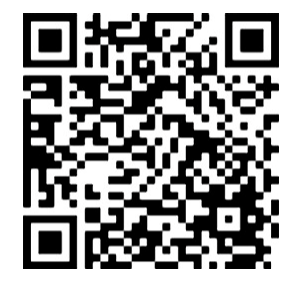 ②参加申込書（別紙）に記入し、FAX送付でもお申込みいただけます。９　申込期限　　令和5年10月24日（火）まで10 問い合わせ先　　大分県産業科学技術センター　食品産業担当　後藤・坂本大分県産業科学技術センターへのアクセス【JRのご利用（JR大分駅からのアクセス）】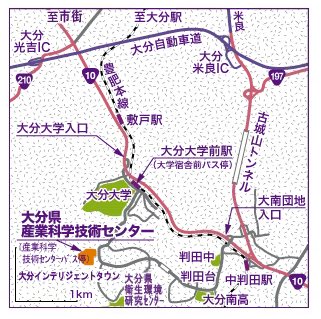 ・JR豊肥本線　大分駅～大分大学前駅 下車　〔所要時間13分〕・大分大学前駅～センター徒歩：所要時間25分　およそ1.6ｋｍバス：大学宿舎前乗車～産業科学技術センター下車〔所要時間　5分〕※行先系統番号(F40番台・G40番台・H40番台：大南団地行き)令和5年度　第2回食品加工技術高度化研修会参加申込書申込先： FAX： 097-596-7110　　産業科学技術センター食品産業担当　坂本行き※急な予定変更時のご連絡のためにメールアドレス・電話番号を記入してください。事業所名：事業所名：Tel：Tel：住所：住所：Fax：Fax：メールアドレス：メールアドレス：メールアドレス：メールアドレス：参加者氏名部署名部署名役職おおいた食品オープンラボの見学希望（○・×）